 Major Structuring Projects Competition, Winter 2019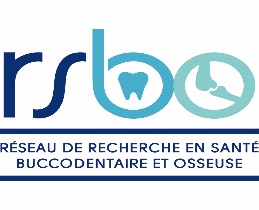 Principal Investigator:      Research Theme: Oral or Public Health Bone or Musculoskeletal Health  			        Technological Development 			        Others, please specify:      Title of the project:      Co-investigators:      Relevance and innovation (20 points):Objectives/Hypothesis (5 points):Methodology (10 points):Expected results (5 points):Feasibility (5 points):Budget (Justification for human ressources and infrastructures, 5 points):Score:Knowledge tranfer (5 points):Leverage effect: Potential to generate results that will lead to other major grants or that will substantially increase the scientific merit of other projects (5 points):Score:Details of the role of each member of the team in link each objective (10 points):Team coherence/complementarity, strategies for data sharing and transfer of expertise’s (10 points):Score:Publications: Number, quality and impact of publications (considering the career stage) (10 points):Academic ranking of the team: Qualifications, degrees, expertise’s (considering the career type) (10 points):Score:Total Score:Do you recommend this project for funding?      Comments:Please send your evaluations to andree.lessard@mcgill.ca  by…